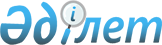 О внесении изменений и дополнений в некоторые приказы Министерства национальной экономики Республики КазахстанПриказ Министра национальной экономики Республики Казахстан от 23 ноября 2016 года № 485. Зарегистрирован в Министерстве юстиции Республики Казахстан 20 января 2017 года № 14707.
      ПРИКАЗЫВАЮ:
      1. Утвердить прилагаемый перечень некоторых приказов Министерства национальной экономики, в которые вносятся изменения и дополнения.
      2. Комитету по защите прав потребителей Министерства национальной экономики Республики Казахстан в установленном законодательством порядке обеспечить:
      1) государственную регистрацию настоящего приказа в Министерстве юстиции Республики Казахстан;
      2) в течение десяти календарных дней со дня государственной регистрации настоящего приказа направление его копии в бумажном и электронном виде на казахском и русском языках в Республиканское государственное предприятие на праве хозяйственного ведения "Республиканский центр правовой информации" для официального опубликования и включения в Эталонный контрольный банк нормативных правовых актов Республики Казахстан;
      3) в течение десяти календарных дней после государственной регистрации настоящего приказа направление его копии на официальное опубликование в периодические печатные издания;
      4) размещение настоящего приказа на интернет-ресурсе Министерства национальной экономики Республики Казахстан;
      3. Настоящий приказ вводится в действие по истечении десяти календарных дней после дня его первого официального опубликования.
      "СОГЛАСОВАН"   
      Министр здравоохранения   
      и социального развития   
      Республики Казахстан   
      __________________Т. Дуйсенова   
      "___" _____________ 2016 года
      "СОГЛАСОВАН"   
      Министр по инвестициям и развитию   
      Республики Казахстан   
      __________________Ж. Касымбек   
      15 декабря 2016 года Перечень некоторых приказов Министерства национальной экономики
Республики Казахстан, в которые вносятся изменения и дополнения
      1. Утратил силу приказом Министра по инвестициям и развитию РК от 24.04.2017 № 234 (вводится в действие по истечении десяти календарных дней после дня его первого официального опубликования).

      2. Утратил силу приказом и.о. Министра здравоохранения РК от 15.10.2020 № ҚР ДСМ-131/2020 (вводится в действие по истечении десяти календарных дней после дня его первого официального опубликования).
      3. Внести в приказ Министра национальной экономики Республики Казахстан от 28 августа 2015 года № 621 "Об утверждении Правил выбора, монтажа и эксплуатации приборов учета воды в системах водоснабжения и водоотведения", (зарегистрированный в Реестре государственной регистрации нормативных правовых актов за № 12111 опубликованный в информационно-правовой системе "Әділет" 15 октября 2015 года) следующее изменение:
      в Правилах выбора, монтажа и эксплуатации приборов учета воды в системах водоснабжения и водоотведения, утвержденных указанным приказом:
       пункт 38 изложить в следующей редакции:
      "38. Нарушения требований пунктов 6-9, 13-15 настоящих Правил признаются равным к нарушению метрологических норм и правил, об устранении которых должностными лицами, осуществляющими государственный метрологический контроль выдаются обязательные для исполнения предписания".
      Сноска. Утратило силу приказом Министра по инвестициям и развитию РК от 24.04.2017 № 234 (вводится в действие по истечении десяти календарных дней после дня его первого официального опубликования). Перечень работников, подлежащих обязательным медицинским
врачебным осмотрам, а также кратность и объем
лабораторных и функциональных исследований лиц, работающих на
эпидемиологический значимых объектах
      Сноска. Приложение 2 утратило силу приказом и.о. Министра здравоохранения РК от 15.10.2020 № ҚР ДСМ-131/2020 (вводится в действие по истечении десяти календарных дней после дня его первого официального опубликования). Список лиц подлежащих обязательным медицинским осмотрам
      Сноска. Приложение 3 утратило силу приказом и.о. Министра здравоохранения РК от 15.10.2020 № ҚР ДСМ-131/2020 (вводится в действие по истечении десяти календарных дней после дня его первого официального опубликования).
					© 2012. РГП на ПХВ «Институт законодательства и правовой информации Республики Казахстан» Министерства юстиции Республики Казахстан
				
Министр
национальной экономики
Республики Казахстан
К. БишимбаевУтвержден
приказом Министра
национальной экономики
Республики Казахстан
от 23 ноября 2016 года № 485Приложение 1к приказу Министранациональной экономикиРеспублики Казахстанот 23 ноября 2016 года № 485Приложение 1к приказу исполняющегообязанности Министранациональной экономикиРеспублики Казахстанот 24 февраля 2015 года № 121Приложение 2к приказу Министранациональной экономикиРеспублики Казахстанот 23 ноября 2016 года № 485Приложение 3к приказу Министранациональной экономикиРеспублики Казахстанот 23 ноября 2016 года № 485